附件2农机试验鉴定获证产品有关检测信息1、2BP-1200型水稻育苗用播种机1.1、产品照片及企业信息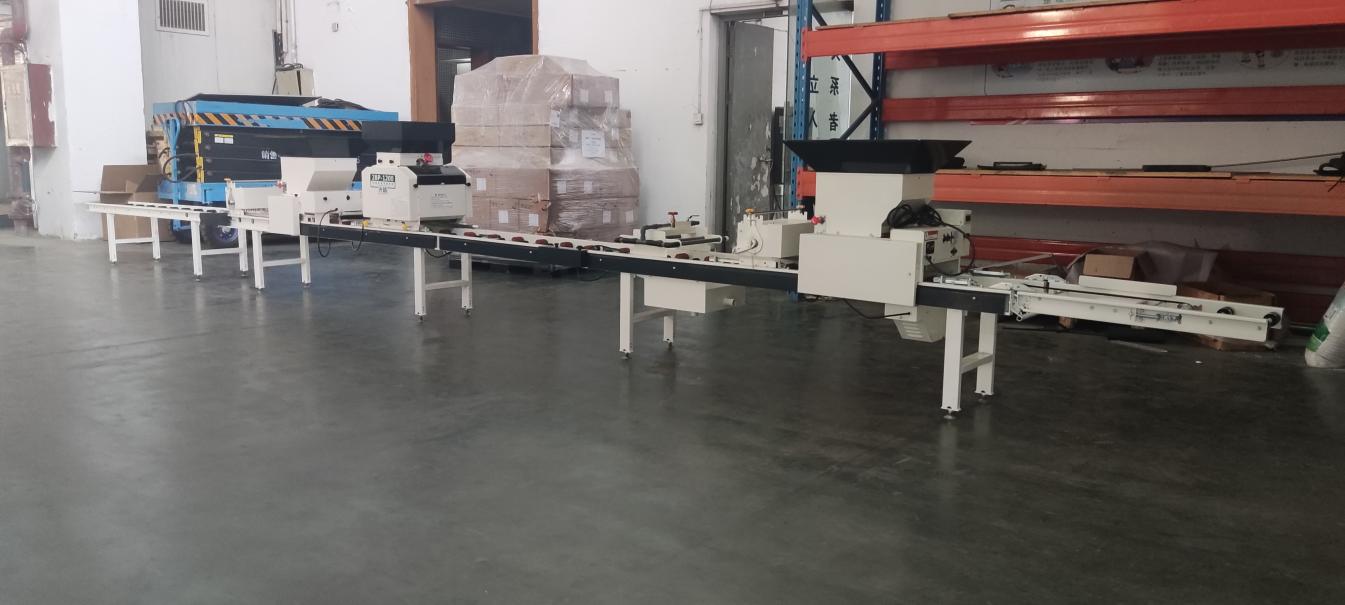 2BP-1200型水稻育苗用播种机企业名称：上海祺钧科技有限公司地    址：上海市普陀区武威路88弄21号2层邮政编码：200331电    话：13661796742传    真：021-64552138    联 系 人：严啸1.2、主要技术规格1.3、安全性检验结果1.4、适用性检验结果1.5、可靠性检验结果2、2BP-550型水稻育苗用播种机2.1、产品照片及企业信息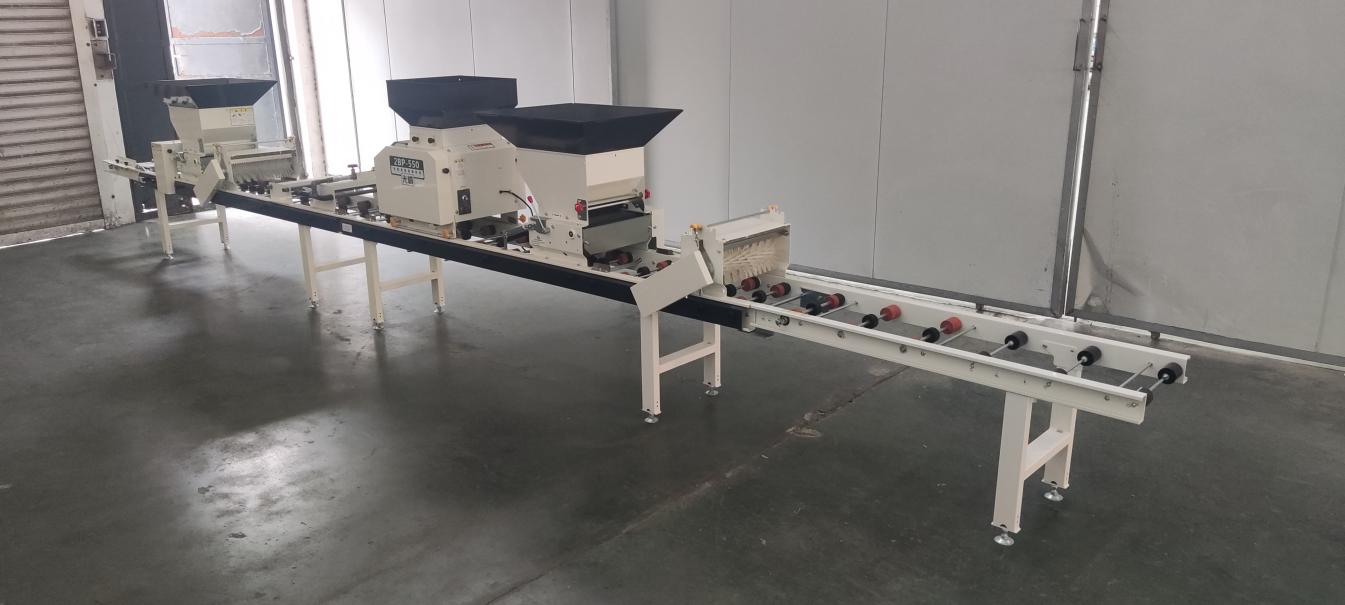 2BP-550型水稻育苗用播种机企业名称：上海祺钧科技有限公司地    址：上海市普陀区武威路88弄21号2层邮政编码：200331电    话：13661796742传    真：021-64552138    联 系 人：严啸2.2、主要技术规格2.3、安全性检验结果2.4、适用性检验结果2.5、可靠性检验结果3、2BP-800型水稻育苗用播种机3.1、产品照片及企业信息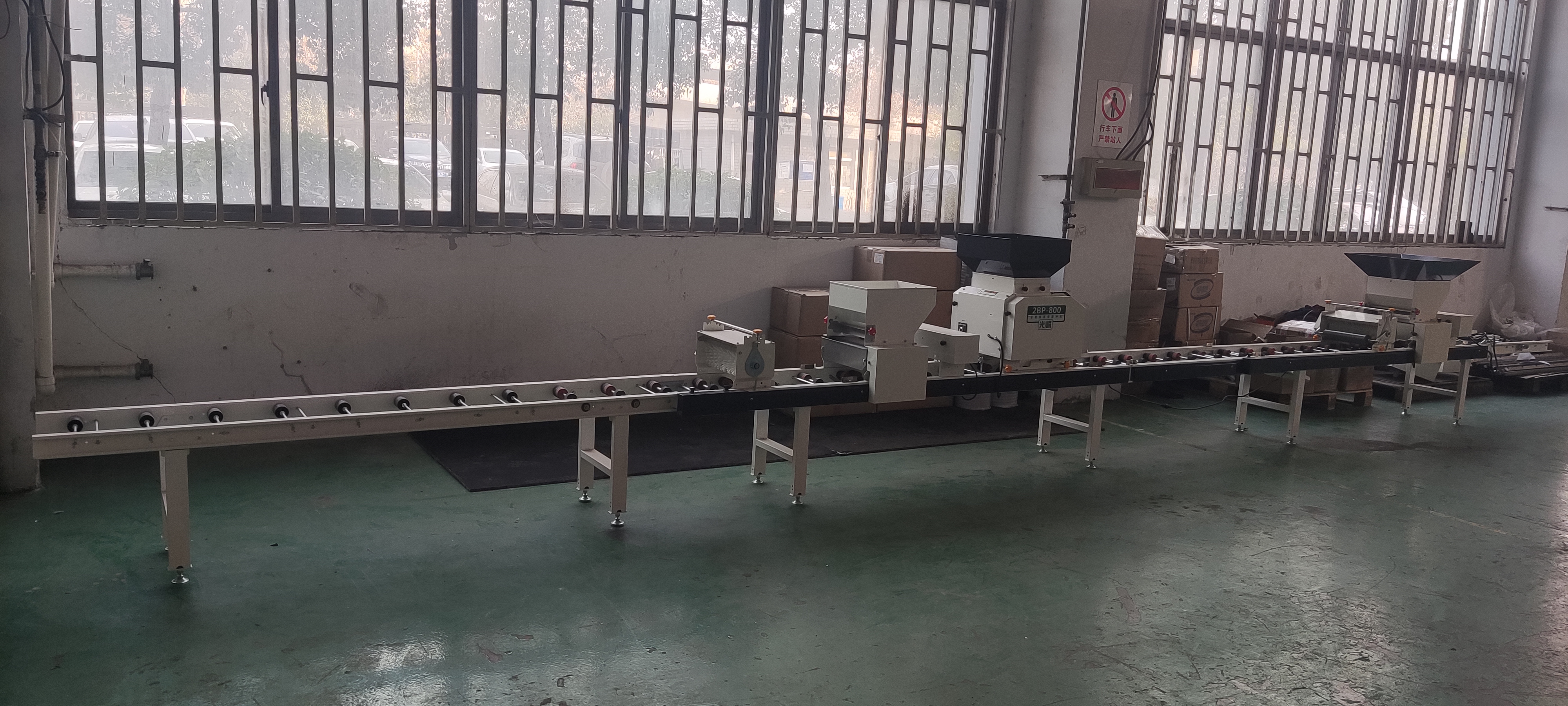 2BP-800型水稻育苗用播种机企业名称：上海祺钧科技有限公司地    址：上海市普陀区武威路88弄21号2层邮政编码：200331电    话：13661796742传    真：021-64552138    联 系 人：严啸3.2、主要技术规格3.3、安全性检验结果3.4、适用性检验结果3.5、可靠性检验结果4、2BP-1000型水稻育苗用播种机4.1、产品照片及企业信息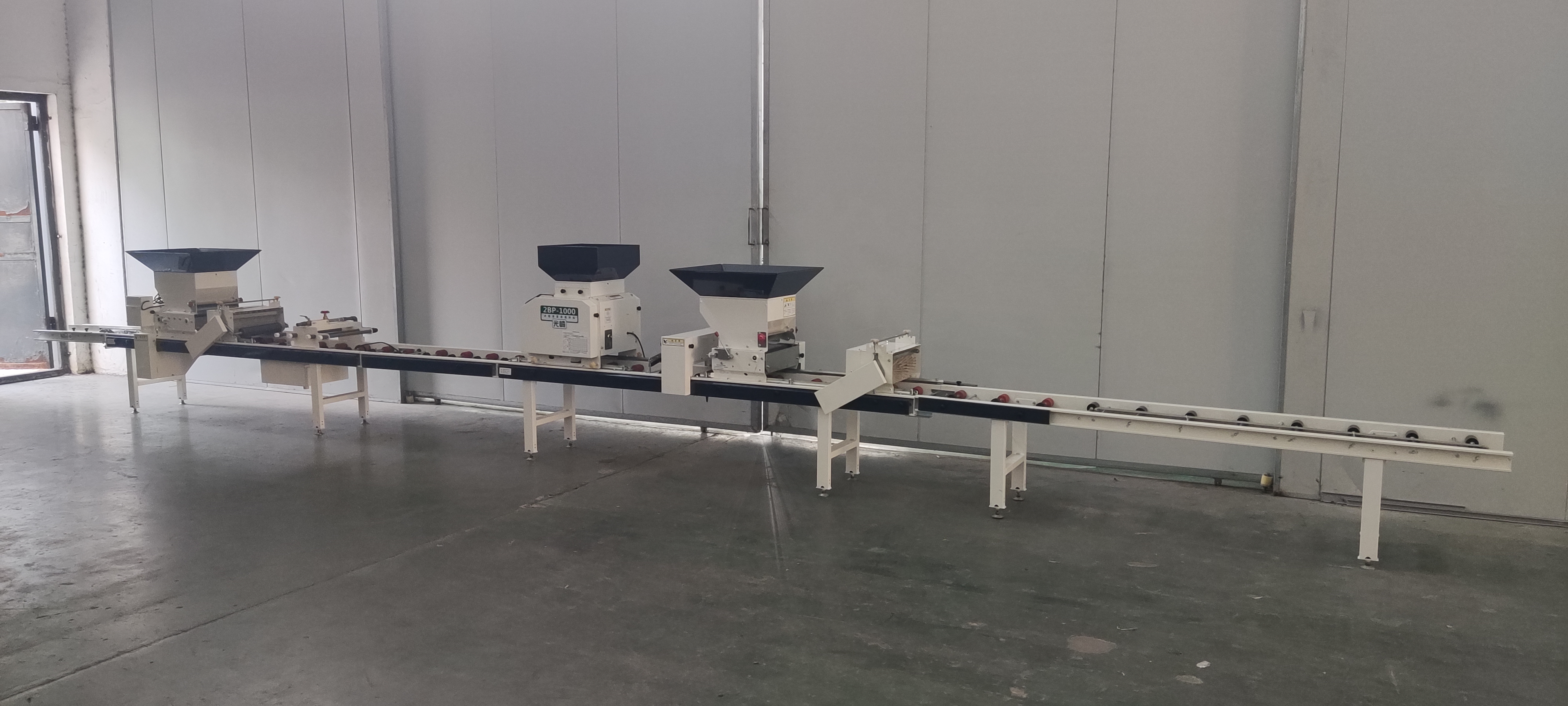 2BP-1000型水稻育苗用播种机企业名称：上海祺钧科技有限公司地    址：上海市普陀区武威路88弄21号2层邮政编码：200331电    话：13661796742传    真：021-64552138    联 系 人：严啸4.2、主要技术规格4.3、安全性检验结果4.4、适用性检验结果4.5、可靠性检验结果5、9YGD-0.6型圆草捆打捆机5.1、产品照片及企业信息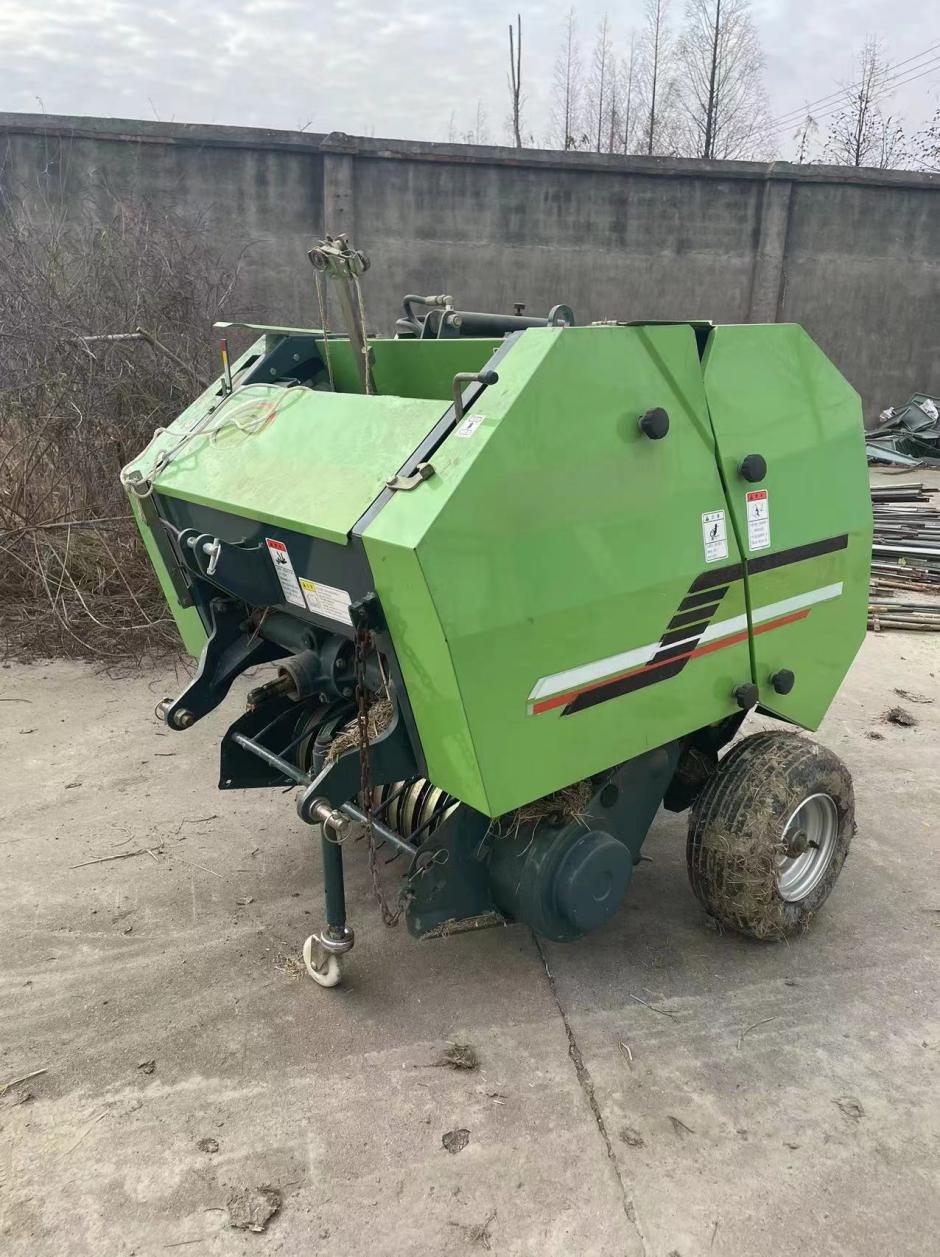 9YGD-0.6型圆草捆打捆机企业名称：欧科（上海）农业科技有限公司地    址：上海市奉贤区南亭公路3258号邮政编码：201402电    话：13918546002传    真：/    联 系 人：胡小强5.2、主要技术规格5.3、安全性检验结果5.4、适用性检验结果5.5、可靠性检验结果6、9YFQ-1.9Z型方草捆打捆机6.1、产品照片及企业信息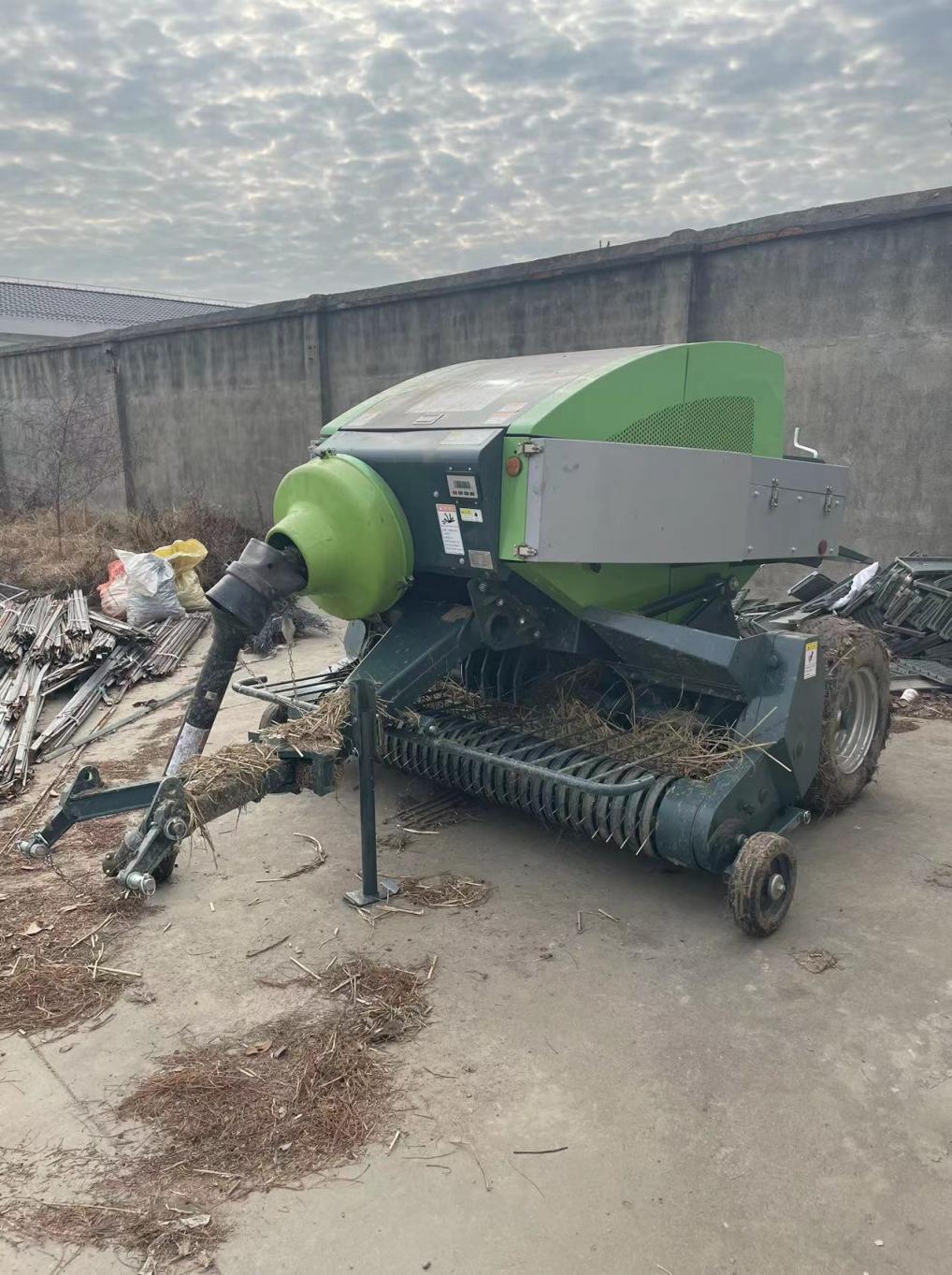 9YFQ-1.9Z型方草捆打捆机企业名称：欧科（上海）农业科技有限公司地    址：上海市奉贤区南亭公路3258号邮政编码：201402电    话：13918546002传    真：/    联 系 人：胡小强6.2、主要技术规格6.3、安全性检验结果6.4、适用性检验结果6.5、可靠性检验结果7、5SD-W22型粮食输送机7.1、产品照片及企业信息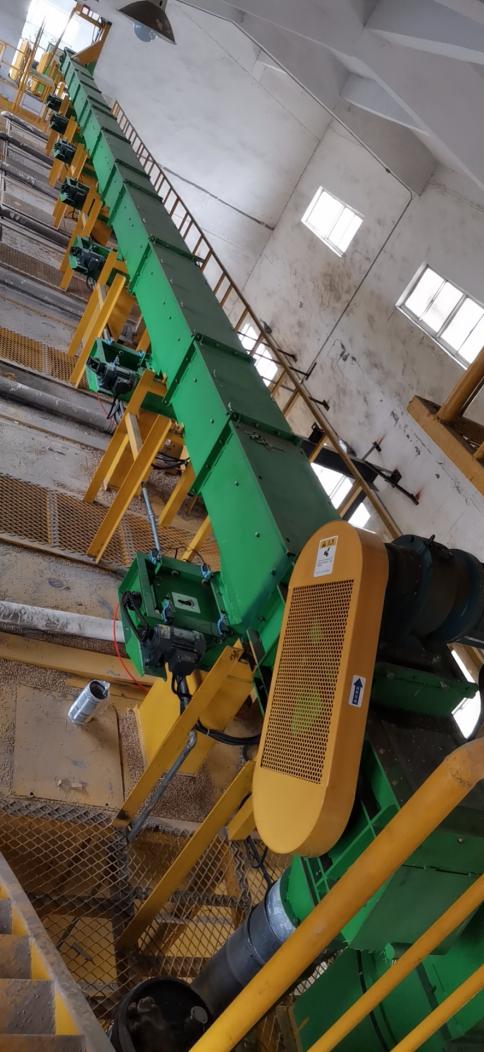 5SD-W22型粮食输送机企业名称：义沐机械科技（上海）有限公司地    址：上海市宝山区共悦路299号4幢E厂房邮政编码：200941电    话：13338067676传    真：/    联 系 人：季敏辉7.2、主要技术规格7.3、安全性检验结果7.4、适用性检验结果7.5、可靠性检验结果8、5SD-L12型粮食输送机8.1、产品照片及企业信息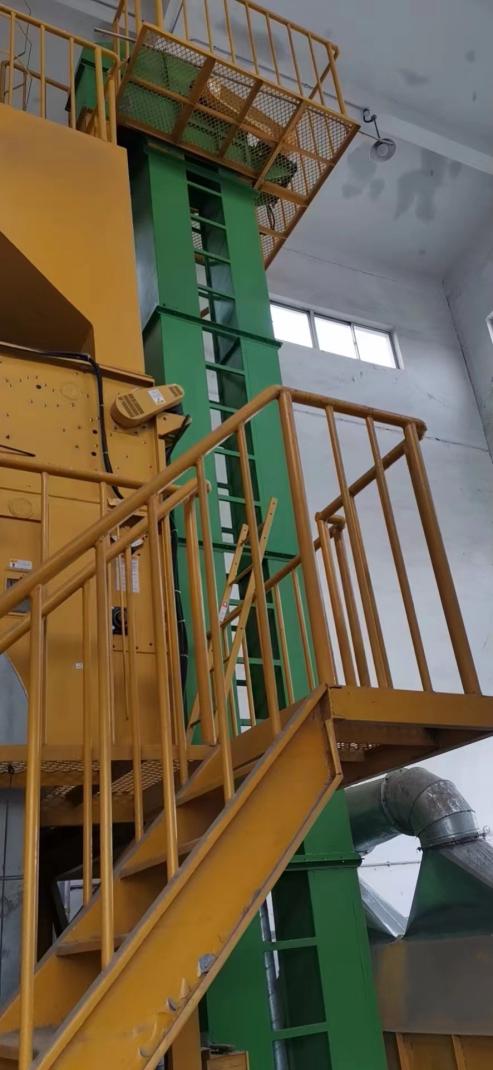 5SD-L12型粮食输送机企业名称：义沐机械科技（上海）有限公司地    址：上海市宝山区共悦路299号4幢E厂房邮政编码：200941电    话：13338067676传    真：/    联 系 人：季敏辉8.2、主要技术规格8.3、安全性检验结果8.4、适用性检验结果8.5、可靠性检验结果序号项    目项    目单 位设   计  值1产品型号名称产品型号名称/2BP-1200水稻育苗用播种机  2作业状态整机外型尺寸（长×宽×高）作业状态整机外型尺寸（长×宽×高）cm866×54×1143小时生产率小时生产率盘/h12004结构型式结构型式/固定式5铺土铺土器型式/皮带输送5铺土铺土箱容积L506播种排种器型式/外槽轮式6播种播种量调节档位数量个无级变速调节6播种播种箱容积L327覆土覆土器型式/皮带输送7覆土覆土箱容积L508覆土平整型式覆土平整型式/旋转刷9输送传动型式输送传动型式/皮带+输送滚轮传送10作业流程作业流程/输送-铺土-淋水-播种-覆土11配套动力总功率配套动力总功率W37012配套动力类型配套动力类型/交流电机序号项目合格指标检验结果1安全性能使用电动机作动力时各电动机绝缘电阻在常态下应不低于2MΩ。＋2安全防护铺土、镇压、刷土、播种、覆土、行走等部位链轮、链条等回转件应有防护罩，防护罩固定牢固。＋2安全防护使用电动机为动力时各电气设备有GB 12350规定的接地标志，并应接地。＋2安全防护发动机应设有防烫装置。/3安全信息在外露运动件、剪切和挤压、发动机排气管及加油口等部位防护罩上粘贴固定永久的安全警告标志，标志应符合GB 10396的要求。＋3安全信息应有启动按钮、急停按钮、调节手柄等必要的操作指示和标识。＋3安全信息使用说明书中应有安全注意事项说明，产品上设置的安全警告标志及粘贴位置应在使用说明书中复现和说明。＋备注1、检验结果合格填“+”, 不合格填“-”；2、样机不适用检查项目，在检验结果栏中填“/”。1、检验结果合格填“+”, 不合格填“-”；2、样机不适用检查项目，在检验结果栏中填“/”。1、检验结果合格填“+”, 不合格填“-”；2、样机不适用检查项目，在检验结果栏中填“/”。序号项   目单  位合格指标检验结果1小时生产率盘/h不小于企业规定值的最大值（企业明示值为1200）+2空格（穴）率/≤2%+3播种均匀度合格率/≥85%+4种子破损率/≤1%+5铺土稳定性/≥90%+6适用性用户意见/调查结果 “好”和“中”的占比不小于80%+备注检验结果合格填“+”, 不合格填“-”。检验结果合格填“+”, 不合格填“-”。检验结果合格填“+”, 不合格填“-”。检验结果合格填“+”, 不合格填“-”。序号项   目单  位合格指标检验结果1有效度/≥98%+2用户满意度 /≥80分+3故障情况/在生产查定和用户调查中均未发生致命故障、严重故障+备注检验结果合格填“+”, 不合格填“-”。检验结果合格填“+”, 不合格填“-”。检验结果合格填“+”, 不合格填“-”。检验结果合格填“+”, 不合格填“-”。序号项    目项    目单 位设   计  值1产品型号名称产品型号名称/2BP-550水稻育苗用播种机  2作业状态整机外型尺寸（长×宽×高）作业状态整机外型尺寸（长×宽×高）cm635×54×1143小时生产率小时生产率盘/h5504结构型式结构型式/固定式5铺土铺土器型式/皮带输送5铺土铺土箱容积L506播种排种器型式/外槽轮式6播种播种量调节档位数量个无级变速调节6播种播种箱容积L327覆土覆土器型式/皮带输送7覆土覆土箱容积L508覆土平整型式覆土平整型式/旋转刷9输送传动型式输送传动型式/皮带+输送滚轮传送10作业流程作业流程/输送-铺土-淋水-播种-覆土11配套动力总功率配套动力总功率W18012配套动力类型配套动力类型/交流电机序号项目合格指标检验结果1安全性能使用电动机作动力时各电动机绝缘电阻在常态下应不低于2MΩ。＋2安全防护铺土、镇压、刷土、播种、覆土、行走等部位链轮、链条等回转件应有防护罩，防护罩固定牢固。＋2安全防护使用电动机为动力时各电气设备有GB 12350规定的接地标志，并应接地。＋2安全防护发动机应设有防烫装置。/3安全信息在外露运动件、剪切和挤压、发动机排气管及加油口等部位防护罩上粘贴固定永久的安全警告标志，标志应符合GB 10396的要求。＋3安全信息应有启动按钮、急停按钮、调节手柄等必要的操作指示和标识。＋3安全信息使用说明书中应有安全注意事项说明，产品上设置的安全警告标志及粘贴位置应在使用说明书中复现和说明。＋备注1、检验结果合格填“+”, 不合格填“-”；2、样机不适用检查项目，在检验结果栏中填“/”。1、检验结果合格填“+”, 不合格填“-”；2、样机不适用检查项目，在检验结果栏中填“/”。1、检验结果合格填“+”, 不合格填“-”；2、样机不适用检查项目，在检验结果栏中填“/”。序号项   目单  位合格指标检验结果1小时生产率盘/h不小于企业规定值的最大值（企业明示值为550）+2空格（穴）率/≤2%+3播种均匀度合格率/≥85%+4种子破损率/≤1%+5铺土稳定性/≥90%+6适用性用户意见/调查结果 “好”和“中”的占比不小于80%+备注检验结果合格填“+”, 不合格填“-”。检验结果合格填“+”, 不合格填“-”。检验结果合格填“+”, 不合格填“-”。检验结果合格填“+”, 不合格填“-”。序号项   目单  位合格指标检验结果1有效度/≥98%+2用户满意度 /≥80分+3故障情况/在生产查定和用户调查中均未发生致命故障、严重故障+备注检验结果合格填“+”, 不合格填“-”。检验结果合格填“+”, 不合格填“-”。检验结果合格填“+”, 不合格填“-”。检验结果合格填“+”, 不合格填“-”。序号项    目项    目单 位设   计  值1产品型号名称产品型号名称/2BP-800水稻育苗用播种机  2作业状态整机外型尺寸（长×宽×高）作业状态整机外型尺寸（长×宽×高）cm866×54×1143小时生产率小时生产率盘/h8004结构型式结构型式/固定式5铺土铺土器型式/皮带输送5铺土铺土箱容积L506播种排种器型式/外槽轮式6播种播种量调节档位数量个无级变速调节6播种播种箱容积L327覆土覆土器型式/皮带输送7覆土覆土箱容积L508覆土平整型式覆土平整型式/旋转刷9输送传动型式输送传动型式/皮带+输送滚轮传送10作业流程作业流程/输送-铺土-镇压-淋水-播种-覆土11配套动力总功率配套动力总功率W27012配套动力类型配套动力类型/交流电机序号项目合格指标检验结果1安全性能使用电动机作动力时各电动机绝缘电阻在常态下应不低于2MΩ。＋2安全防护铺土、镇压、刷土、播种、覆土、行走等部位链轮、链条等回转件应有防护罩，防护罩固定牢固。＋2安全防护使用电动机为动力时各电气设备有GB 12350规定的接地标志，并应接地。＋2安全防护发动机应设有防烫装置。/3安全信息在外露运动件、剪切和挤压、发动机排气管及加油口等部位防护罩上粘贴固定永久的安全警告标志，标志应符合GB 10396的要求。＋3安全信息应有启动按钮、急停按钮、调节手柄等必要的操作指示和标识。＋3安全信息使用说明书中应有安全注意事项说明，产品上设置的安全警告标志及粘贴位置应在使用说明书中复现和说明。＋备注1、检验结果合格填“+”, 不合格填“-”；2、样机不适用检查项目，在检验结果栏中填“/”。1、检验结果合格填“+”, 不合格填“-”；2、样机不适用检查项目，在检验结果栏中填“/”。1、检验结果合格填“+”, 不合格填“-”；2、样机不适用检查项目，在检验结果栏中填“/”。序号项   目单  位合格指标检验结果1小时生产率盘/h不小于企业规定值的最大值（企业明示值为800）+2空格（穴）率/≤2%+3播种均匀度合格率/≥85%+4种子破损率/≤1%+5铺土稳定性/≥90%+6适用性用户意见/调查结果 “好”和“中”的占比不小于80%+备注检验结果合格填“+”, 不合格填“-”。检验结果合格填“+”, 不合格填“-”。检验结果合格填“+”, 不合格填“-”。检验结果合格填“+”, 不合格填“-”。序号项   目单  位合格指标检验结果1有效度/≥98%+2用户满意度 /≥80分+3故障情况/在生产查定和用户调查中均未发生致命故障、严重故障+备注检验结果合格填“+”, 不合格填“-”。检验结果合格填“+”, 不合格填“-”。检验结果合格填“+”, 不合格填“-”。检验结果合格填“+”, 不合格填“-”。序号项    目项    目单 位设   计  值1产品型号名称产品型号名称/2BP-1000水稻育苗用播种机  2作业状态整机外型尺寸（长×宽×高）作业状态整机外型尺寸（长×宽×高）cm866×54×1143小时生产率小时生产率盘/h10004结构型式结构型式/固定式5铺土铺土器型式/皮带输送5铺土铺土箱容积L506播种排种器型式/外槽轮式6播种播种量调节档位数量个无级变速调节6播种播种箱容积L327覆土覆土器型式/皮带输送7覆土覆土箱容积L508覆土平整型式覆土平整型式/旋转刷9输送传动型式输送传动型式/皮带+输送滚轮传送10作业流程作业流程/输送-铺土-镇压-淋水-播种-覆土11配套动力总功率配套动力总功率W37012配套动力类型配套动力类型/交流电机序号项目合格指标检验结果1安全性能使用电动机作动力时各电动机绝缘电阻在常态下应不低于2MΩ。＋2安全防护铺土、镇压、刷土、播种、覆土、行走等部位链轮、链条等回转件应有防护罩，防护罩固定牢固。＋2安全防护使用电动机为动力时各电气设备有GB 12350规定的接地标志，并应接地。＋2安全防护发动机应设有防烫装置。/3安全信息在外露运动件、剪切和挤压、发动机排气管及加油口等部位防护罩上粘贴固定永久的安全警告标志，标志应符合GB 10396的要求。＋3安全信息应有启动按钮、急停按钮、调节手柄等必要的操作指示和标识。＋3安全信息使用说明书中应有安全注意事项说明，产品上设置的安全警告标志及粘贴位置应在使用说明书中复现和说明。＋备注1、检验结果合格填“+”, 不合格填“-”；2、样机不适用检查项目，在检验结果栏中填“/”。1、检验结果合格填“+”, 不合格填“-”；2、样机不适用检查项目，在检验结果栏中填“/”。1、检验结果合格填“+”, 不合格填“-”；2、样机不适用检查项目，在检验结果栏中填“/”。序号项   目单  位合格指标检验结果1小时生产率盘/h不小于企业规定值的最大值（企业明示值为1000）+2空格（穴）率/≤2%+3播种均匀度合格率/≥85%+4种子破损率/≤1%+5铺土稳定性/≥90%+6适用性用户意见/调查结果 “好”和“中”的占比不小于80%+备注检验结果合格填“+”, 不合格填“-”。检验结果合格填“+”, 不合格填“-”。检验结果合格填“+”, 不合格填“-”。检验结果合格填“+”, 不合格填“-”。序号项   目单  位合格指标检验结果1有效度/≥98%+2用户满意度 /≥80分+3故障情况/在生产查定和用户调查中均未发生致命故障、严重故障+备注检验结果合格填“+”, 不合格填“-”。检验结果合格填“+”, 不合格填“-”。检验结果合格填“+”, 不合格填“-”。检验结果合格填“+”, 不合格填“-”。序　号项　　目单　位设 计 值1型号名称/9YGD-0.6圆草捆打捆机2挂接方式/悬挂式3捡拾宽度mm7004捡拾器结构型式/弹齿式5压缩室成捆机构型式/滚筒式6压缩室宽度mm7007压缩室直径mm5708卷压工作部件数量个129卷压滚筒直径mm15010捆扎方式/缠绳11配套动力范围kW≥22.1序号项   目单  位合格指标检验结果1安全防护/符合大纲第5.2.2的要求＋2安全信息/符合大纲第5.2.2的要求＋备注检验结果合格填“+”, 不合格填“-”。检验结果合格填“+”, 不合格填“-”。检验结果合格填“+”, 不合格填“-”。检验结果合格填“+”, 不合格填“-”。序号项   目单  位合格指标检验结果1草捆密度kg/m3≥90+2成捆率/≥99%+3适用性用户调查/调查项被评价为“好”、“中”两项之和与总项数的百分比不小于80%+备注检验结果合格填“+”, 不合格填“-”。检验结果合格填“+”, 不合格填“-”。检验结果合格填“+”, 不合格填“-”。检验结果合格填“+”, 不合格填“-”。序号项   目单  位合格指标检验结果1有效度/≥98%+2用户满意度/≥80分+3故障情况/在生产查定和用户调查中均未发生致命故障、严重故障+备注检验结果合格填“+”, 不合格填“-”。检验结果合格填“+”, 不合格填“-”。检验结果合格填“+”, 不合格填“-”。检验结果合格填“+”, 不合格填“-”。序　号项　　目单　位设 计 值1型号名称/9YFQ-1.9Z方草捆打捆机2挂接方式/牵引式3捡拾宽度mm19204捡拾器结构型式/弹齿式5喂入器结构型式/拨叉喂入机构6打结器型式/D型7打结器数量个28压缩室截面尺寸
（宽×高）mm455×3559配套动力范围kW≥33.110捆扎方式/自动绳打捆序号项   目单  位合格指标检验结果1安全防护/符合大纲第5.2.2的要求＋2安全信息/符合大纲第5.2.2的要求＋备注检验结果合格填“+”, 不合格填“-”。检验结果合格填“+”, 不合格填“-”。检验结果合格填“+”, 不合格填“-”。检验结果合格填“+”, 不合格填“-”。序号项   目单  位合格指标检验结果1草捆密度kg/m3≥100+2成捆率/≥98%+3规则草捆率/≥95%+4适用性用户调查/调查项被评价为“好”、“中”两项之和与总项数的百分比不小于80%+备注检验结果合格填“+”, 不合格填“-”。检验结果合格填“+”, 不合格填“-”。检验结果合格填“+”, 不合格填“-”。检验结果合格填“+”, 不合格填“-”。序号项   目单  位合格指标检验结果1有效度/≥98%+2用户满意度/≥80分+3故障情况/在生产查定和用户调查中均未发生致命故障、严重故障+备注检验结果合格填“+”, 不合格填“-”。检验结果合格填“+”, 不合格填“-”。检验结果合格填“+”, 不合格填“-”。检验结果合格填“+”, 不合格填“-”。序　号项　　目单　位设 计 值1型号名称/5SD-W22粮食输送机2结构型式/埋刮板式3外形尺寸（长×宽×高）mm22220×828×9854明示输送量t/h455刮板宽度mm506刮板长度mm3007机槽宽度mm3208机槽承载高度mm3959总功率kW7.5序号项   目单  位合格指标检验结果1安全性能/符合 DG/T 192—2023中4.2.1的要求＋2安全防护/符合 DG/T 192—2023中4.2.2的要求＋3安全信息/符合 DG/T 192—2023中4.2.3的要求＋4安全装备/符合 DG/T 192—2023中4.2.4的要求＋备注检验结果合格填“+”, 不合格填“-”。检验结果合格填“+”, 不合格填“-”。检验结果合格填“+”, 不合格填“-”。检验结果合格填“+”, 不合格填“-”。序号项   目单  位合格指标检验结果1输送量t/h≥45（企业明示值）+2破碎率增值/≤0.20%（埋刮板式）+3用户适用性意见/调查结果为“好”、“中”的占比不小于80%+备注检验结果合格填“+”, 不合格填“-”。检验结果合格填“+”, 不合格填“-”。检验结果合格填“+”, 不合格填“-”。检验结果合格填“+”, 不合格填“-”。序号项   目单  位合格指标检验结果1有效度/≥98%+2用户满意度/≥80分+3故障情况/在生产查定和用户调查中均未发生致命故障、严重故障+备注检验结果合格填“+”, 不合格填“-”。检验结果合格填“+”, 不合格填“-”。检验结果合格填“+”, 不合格填“-”。检验结果合格填“+”, 不合格填“-”。序　号项　　目单　位设 计 值1型号名称/5SD-L12粮食输送机2结构型式/畚斗式3外形尺寸（长×宽×高）mm2210×825×120454明示输送量t/h455带宽mm3006畚斗宽度mm2957畚斗数量个838头轮尺寸（长度×宽度）mm500×3509尾轮尺寸（长度×宽度）mm500×35010总功率kW5.5序号项   目单  位合格指标检验结果1安全性能/符合 DG/T 192—2023中4.2.1的要求＋2安全防护/符合 DG/T 192—2023中4.2.2的要求＋3安全信息/符合 DG/T 192—2023中4.2.3的要求＋4安全装备/符合 DG/T 192—2023中4.2.4的要求＋备注检验结果合格填“+”, 不合格填“-”。检验结果合格填“+”, 不合格填“-”。检验结果合格填“+”, 不合格填“-”。检验结果合格填“+”, 不合格填“-”。序号项   目单  位合格指标检验结果1输送量t/h≥45（企业明示值）+2破碎率增值/≤0.15%（畚斗式）+3用户适用性意见/调查结果为“好”、“中”的占比不小于80%+备注检验结果合格填“+”, 不合格填“-”。检验结果合格填“+”, 不合格填“-”。检验结果合格填“+”, 不合格填“-”。检验结果合格填“+”, 不合格填“-”。序号项   目单  位合格指标检验结果1有效度/≥98%+2用户满意度/≥80分+3故障情况/在生产查定和用户调查中均未发生致命故障、严重故障+备注检验结果合格填“+”, 不合格填“-”。检验结果合格填“+”, 不合格填“-”。检验结果合格填“+”, 不合格填“-”。检验结果合格填“+”, 不合格填“-”。